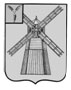 АДМИНИСТРАЦИЯ ПИТЕРСКОГО МУНИЦИПАЛЬНОГО РАЙОНА САРАТОВСКОЙ ОБЛАСТИР А С П О Р Я Ж Е Н И Еот 1 августа 2023 года №98-рс. ПитеркаОб установлении режима повышенной готовности на территории Питерского муниципального района Саратовской областиВ соответствии с Федеральным законом от 21 декабря 1994 года №68-ФЗ «О защите населения и территорий от чрезвычайных ситуаций природного и техногенного характера», постановлением Правительства Российской Федерации от 21 мая 2007 года №304 «О классификации чрезвычайных ситуаций природного и техногенного характера», протоколом комиссии по предупреждению и ликвидации чрезвычайных ситуаций и обеспечению пожарной безопасности администрации Питерского муниципального района №9 от 01 августа 2023 года, руководствуясь Уставом Питерского муниципального района:1.Установить режим повышенной готовности для органов управления и сил Питерского муниципального звена Саратовской территориальной подсистемы единой государственной системы предупреждения и ликвидации чрезвычайных ситуаций с 01 августа 2023 года.2.Определить границу зоны действия режима повышенной готовности в пределах Новотульского муниципального образования Питерского муниципального района.3.Установить в границах зоны повышенной готовности местный уровень реагирования.4.Рекомендовать главе Новотульского муниципального образования, Питерского муниципального района:- обеспечить постоянный мониторинг складывающейся обстановки, связанной с проведением ремонтно-восстановительных работ, на бесхозяйных гидротехнических сооружениях. (срок - постоянно);- обеспечить и поддерживать в постоянной готовности силы и средства муниципального звена СТП РСЧС к работе в экстремальных условиях (до снятия режима).5. Экономической группе администрации Питерского муниципального района, на основании распоряжения Правительства Саратовской области №386-П «О выделении денежных средств из резерва Правительства Саратовской области на проведение ремонтно-восстановительных работ, на бесхозяйных гидротехнических сооружениях, пострадавших в период половодья, в целях предупреждения чрезвычайных ситуаций на территорий муниципальных образований», земляных перемычек на плотинах Кемская, Привольная, Яблочко, произвести отбор потенциальных подрядчиков и  заключить необходимый договор для проведения работ (до 05 августа 2023 года).6. Назначить первого заместителя главы администрации Питерского муниципального района руководителем работ по проведению ремонтно-восстановительных работ, на бесхозяйных гидротехнических сооружениях.7. Руководителю муниципального казенного учреждения «Единая дежурно-диспетчерская служба Питерского муниципального района» - Волох Л.А. в пределах компетенции проводить сбор информации связанной с проведением ремонтно-восстановительных работ, на бесхозяйных гидротехнических сооружениях, пострадавших в период половодья, повлекшее за собой критическую ситуацию с обеспечением водоснабжения населения, с последующим предоставлением информации председателю комиссии по предупреждению и ликвидации чрезвычайных ситуаций и обеспечению пожарной безопасности при администрации Питерского муниципального района, а также формализованные документы в Центр управления кризисными ситуациями Главного Управления министерства по чрезвычайным ситуациям России по Саратовской области.8. Настоящее распоряжение вступает в силу с момента опубликования на официальном сайте администрации Питерского муниципального района Саратовской области в информационно–телекоммуникационной сети «Интернет» по адресу: http://питерка.рф.9. Контроль за исполнением настоящего распоряжение возложить на первого заместителя главы администрации Питерского муниципального района.Глава муниципального района                                                             Д.Н. Живайкин